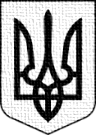 УКРАЇНАФОНТАНСЬКА СІЛЬСЬКА РАДАОДЕСЬКОГО РАЙОНУ ОДЕСЬКОЇ ОБЛАСТІП’ятдесят першої сесії Фонтанської сільської ради  VIII скликання№  2015-VIII                                                             від 05  березня 2024 рокуПро затвердження звіту «Про результати виконання Програми соціального захисту та підтримки внутрішньо переміщених та/ або евакуйованих  осіб на території Фонтанської сільської територіальної громади Одеського району Одеської області на 2023-2025 роки за 2023 рік»Відповідно до  пункту 8 Порядку розроблення, фінансування, моніторингу, реалізації цільових програм Фонтанської сільської ради Одеського району Одеської області та звітності про їх виконання, затвердженого рішенням сесії від 11.11.2022 року №966-VIII , у зв’язку із закінченням строку виконання Програми соціального захисту та підтримки внутрішньо переміщених та/або евакуйованих осіб на території Фонтанської сільської територіальної громади Одеського району Одеської області на 2023-2025 роки за 2023 рік, затвердженої рішенням сесії Фонтанської сільської ради від 21.03.2023 №1177- VIII, від  27.10.2023 №1084-VIII, керуючись пунктом а підпунктом 1 статті 27 Закону України «Про місцеве самоврядування в Україні», Фонтанська сільська рада Одеського району Одеської області,- ВИРІШИЛА:Затвердити Звіт про виконання Програми соціального захисту та підтримки внутрішньо переміщених осіб на території Фонтанської сільської територіальної громади на 2022 рік», додається додаток 1. Контроль за виконанням цього рішення покласти на постійну комісію з питань фінансів , бюджету , планування соціально- економічного розвитку , інвестицій та міжнародного співробітництва.	Сільський голова                             Наталія КРУПИЦЯДодаток №1 до рішення сесії Фонтанської сільської ради                                                                                                                                                                                від 05.03..2024 року № 2015-УІІІ  ЗВІТ про результати виконанняПрограма соціального захисту та підтримки внутрішньо переміщених та/або евакуйованих осіб на території Фонтанської сільської територіальної громади Одеського району Одеської області на 2023-2025 рокиназва  цільової програми у звітному періодіДата і номер рішення сільської ради, яким затверджено Програму та зміни до неї:  Затверджено рішенням сесії Фонтанської сільської ради від 28.12.2022 року № 1082-VIII. Внесені зміни – Рішеннями сесії Фонтанської сільської ради від 21.03.2023 №1177- VIII, від  27.10.2023 №1084-VIII. Відповідальний виконавець Програми: відділ соціального захисту населення Фонтанської сільської ради Одеського району Одеської області. Термін реалізації Програми  2023-2025 рокиВиконання заходів Програми  за 2023 рікВиконання результативних показників Програми Оцінка ефективності виконання програми та пропозиції щодо подальшої реалізації програми.Програма соціального захисту та підтримки внутрішньо переміщених та/або евакуйованих осіб на території Фонтанської сільської територіальної громади Одеського району Одеської області на 2023-2025 роки (далі Програма) розроблена з метою створення належних умов для забезпечення життєдіяльності внутрішньо переміщених та/або евакуйованих осіб через усунення перешкод у реалізації їх прав та основоположних свобод, забезпечення повного доступу до адміністративних, соціальних, культурних та інших послуг, а також створення умов для розвитку потенціалу та посилення спроможності внутрішньо переміщених осіб у приймаючих територіальних громадах у зв'язку із введенням воєнного стану відповідно до Указу Президента України від 24.02.2022 року № 64 «Про введення воєнного стану в Україні», затвердженого Законом України від 24.02.2022 року № 2102-IX «Про затвердження Указу Президента України «Про введення воєнного стану в Україні», керуючись ст. 26 Закону України «Про місцеве самоврядування в Україні».Досягнення зазначеної мети вбачається в комплексному та системному підході до підтримки внутрішньо переміщенихта/або евакуйованих осіб шляхом координації їх дій для вирішення виникаючих проблем, що дозволить створити належніумови для забезпечення життєдіяльності внутрішньо-переміщених осіб та/або евакуйованих осіб у зв’язку із введеннямвоєнного стану, поліпшити систему соціального захисту людини, а також надати підтримку внутрішньо-переміщенимта/або евакуйованим особам в умовах військової агресії російської федерації.Програму соціального захисту та підтримки внутрішньо переміщених осіб на території Фонтанської сільської територіальної громади  на 2023 рік виконано  в частині складених та профінансованих  кошторисів, загалом програма ефективна. Так матеріальну допомогу надано усім внутрішньо-переміщеним особам, які звернулися до Фонтанської сільської ради, а саме: 46 особам на суму 202 000,00. Підготовка об’єктів комунальної власності	для розміщення внутрішньо- переміщених	та/або евакуйованих осіб відбулася в повному обсязі. 	В разі примусової евакуації, в громаді можуть з’явитися вимушено внутрішньо переміщені особи, які необхідно буде розмістити на території громади, забезпечити  їх харчуванням та належними побутовими умовами, тому подальше використання Програми має сенс. В зв’язку з воєнною агресією РФ, постійно збільшується кількість внутрішньо- переміщених осіб, які потребують постійної уваги, допомоги та соціального захисту. Здійснені заходи щодо недопущення соціальної напруги.Начальник відділу соціального захисту населення                                                                                                                            Наталія БАЛУЦА№ з/п Пріоритетні завдання Зміст заходів Термін виконання ВиконавціРічний обсяг фінансуванняФактично профінансованоВідсоток виконанняІнформація про виконання або причини не виконання заходу1Забезпечення належних умов тимчасового проживанняЗабезпечення безкоштовним житлом внутрішньо-переміщених та/або евакуйованих осіб2023  рік Відділ бухгалтерського обліку та фінансової звітності Фонтанської сільської ради0,000,000%не передбачено бюджетних призначень2Забезпечення безкоштовним харчуванням внутрішньо переміщених та/або евакуйованих осіб Придбання продуктів харчування та оплата послуг щодо приготування харчування 2023  рікУправління освіти Фонтанської сільської ради Одеського району Одеської області100 000,000,000%на території Фонтанської сільської ради протягом    2023 року не було    обладнано пунктів харчування для вимушено переселених внутрішньо переміщених та/або евакуйованих осіб3Здійснення превентивних заходів щодо створення належних умов для тимчасового проживання внутрішньо переміщених та/або евакуйованих осіб3.1. Надання матеріальної допомоги2023 рікВідділ бухгалтерського обліку та фінансової звітності Фонтанської сільської ради300 000,00202 000,0067,33%Матеріальна допомога виплачена в повному обсязі по всім наявним зверненням(заявам). Надано матеріальну допомогу 46 особам3Здійснення превентивних заходів щодо створення належних умов для тимчасового проживання внутрішньо переміщених та/або евакуйованих осіб3.2. забезпечення соціальної фізичної, медичної, психофізіологічної підтримки2023 рік0,000,000%Надається соціальна допомога, а саме оформлюються надання допомог малозабезпеченим сім'ям, одиноким матерям та інше. За необхідністю ВПО спрямовуються до профільних спеціалістів3Здійснення превентивних заходів щодо створення належних умов для тимчасового проживання внутрішньо переміщених та/або евакуйованих осіб3.3. Інтеграція у суспільство громади (забезпечення реалізації та захисту їх прав. Свобод і законних інтересів)2023 рік0,000,000%ВПО залучаються до встановлення оптимальних зв'язків з соціальними об'єктами ОТГ, а саме закладами освіти, медицини та соціального захисту населення в процесі створення Координаційна рада ВПО3Здійснення превентивних заходів щодо створення належних умов для тимчасового проживання внутрішньо переміщених та/або евакуйованих осіб3.4. Підвищення самодостатності та незалежності (забезпечення права на освіту та працю)2023 рік0,000,000%забезпечується право на освіту так до школи ходять 169 ВПО, та до дошкільних закладів освіти - 29 ВПО. Проведено 3 ярмарки вакансій -прцевлаштовано 213 осіб.4Підготовка об’єктів комунальної власності  для розміщення внутрішньо-переміщених та/або евакуйованих осіб4.1. капітальний ремонт приміщення для розміщення внутрішньо переміщених (евакуйованих) осіб  у Новодофінівському сільському будинку культури  який розташований за адресою Одеська область. Одеський район с. Нова Дофінівка, вул Центральна 62023  рікУправління капітального будівництва611 640,00610 908,0099,92%Роботи по вказаному об’єкту виконано в повному обсязі, економія бюджетних коштів складає 732,00 гривень4Підготовка об’єктів комунальної власності  для розміщення внутрішньо-переміщених та/або евакуйованих осіб4.2. поточний ремонт з вогнезахисної обробки дерев’яних конструкцій горища у Новодофінівському сільському будинку культури для розміщення внутрішньо переміщених ( евакуйованих) осіб який розташований за адресою  Одеська область, Одеський район ,с. Нова Дофінівка , вул Центральна 62023 рікУправління капітального будівництва100 000,0095 192,0095,19%Роботи по вказаному об’єкту виконано в повному обсязі, економія бюджетних коштів складає 4808,00 гривень4Підготовка об’єктів комунальної власності  для розміщення внутрішньо-переміщених та/або евакуйованих осіб4.3. придбання  матеріалів, інвентаря  та обладнання довгострокового користування для облаштування внутрішньо переміщених та/або евакуйованих осіб в закладах культури2023 рікУправління культури, молоді та спорту0,000,000%Відсутня необхідність розміщення внутрішньо переміщених та/або евакуйованих осіб в закладах культури4Підготовка об’єктів комунальної власності  для розміщення внутрішньо-переміщених та/або евакуйованих осіб4.4. придбання  матеріалів, інвентаря  та обладнання для облаштування внутрішньо переміщених та/або евакуйованих осіб в закладах культури2023 рікУправління культури, молоді та спорту0,000,000%Відсутня необхідність розміщення внутрішньо переміщених та/або евакуйованих осіб в закладах культуриВСЬОГО:ВСЬОГО:ВСЬОГО:ВСЬОГО:ВСЬОГО:1 111 640, 00908 100,0081,69%№ з/пНайменування показникаПланове значення показниківФактичне значення показникаПричини невиконанняЩо зроблено для виправлення ситуації1Забезпечення належних умов тимчасового проживання0,000,00Відсутня необхідність розміщення внутрішньо переміщених та/або евакуйованих 2Забезпечення	 безкоштовним харчуванням внутрішньо переміщених	та/або евакуйованих осіб 100 000,000,00на території Фонтанської сільської ради протягом    2023 року не було    обладнано пунктів харчування для вимушено переселених внутрішньо переміщених та/або евакуйованих осіб3Здійснення	превентивних заходів щодо створення належних умов	длятимчасового проживання внутрішньо переміщених та/або евакуйованих осіб300 000,00202 000,00Матеріальна допомога виплачена в повному обсязі по всім наявним зверненням(заявам). Надано матеріальну допомогу 46 особамПроведено інформаційно-роз’яснювальну роботу4Підготовка об’єктів комунальної власності	для розміщення внутрішньо- переміщених	та/або евакуйованих осіб711 640,00706 100,00Роботи по об’єктам виконано в повному обсязі, економія бюджетних коштів складає 5 540,00ВСЬОГО:ВСЬОГО:1 111 640, 00100,00